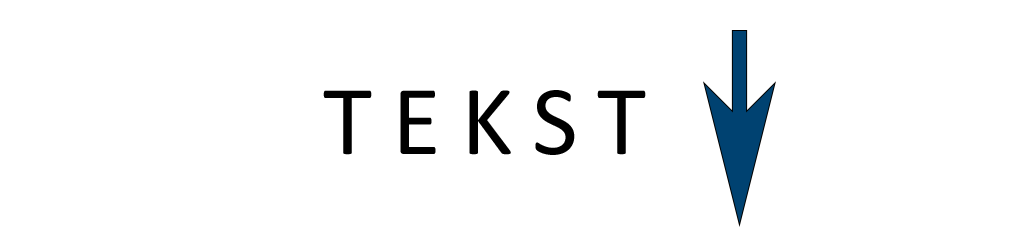 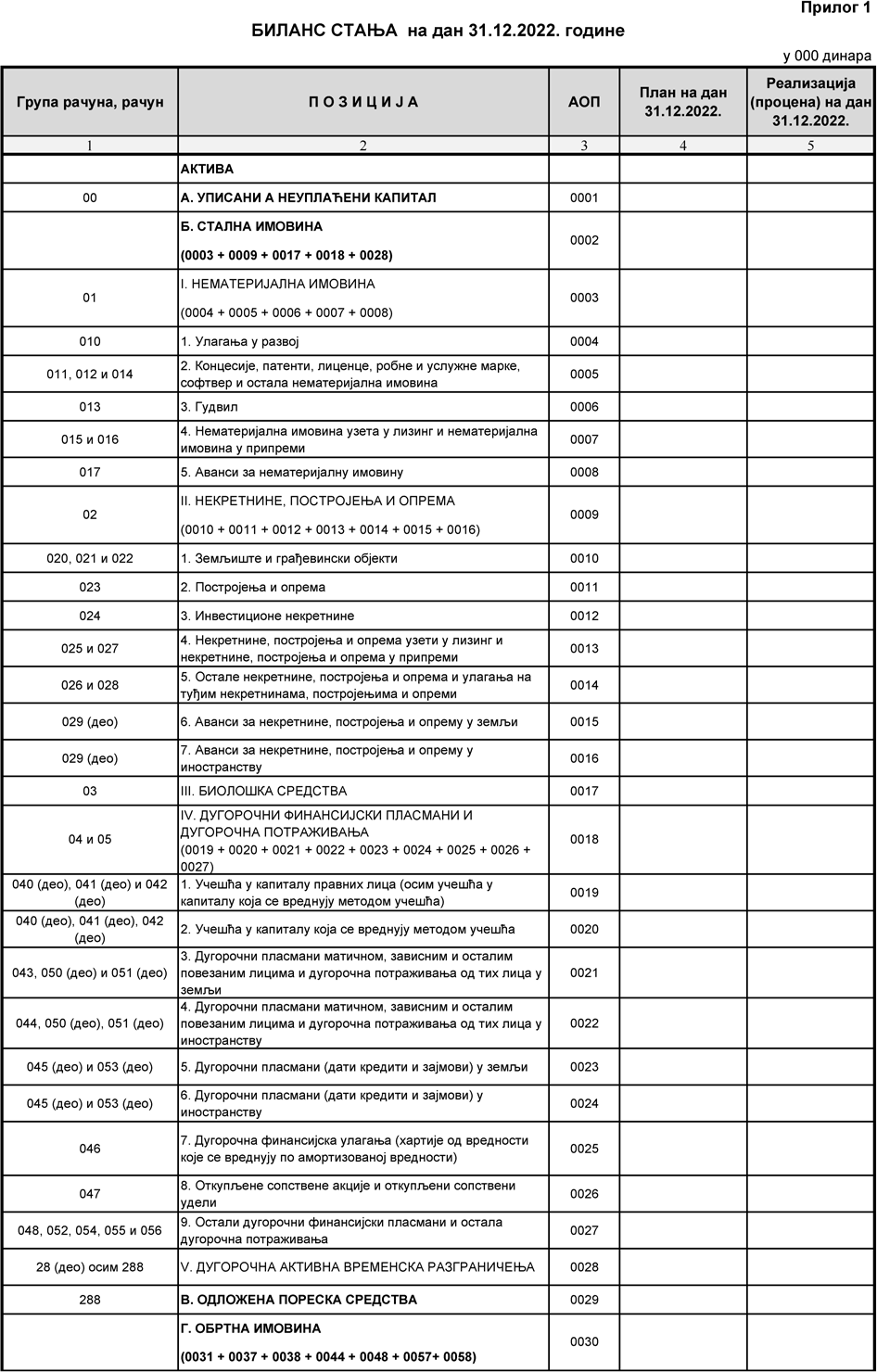 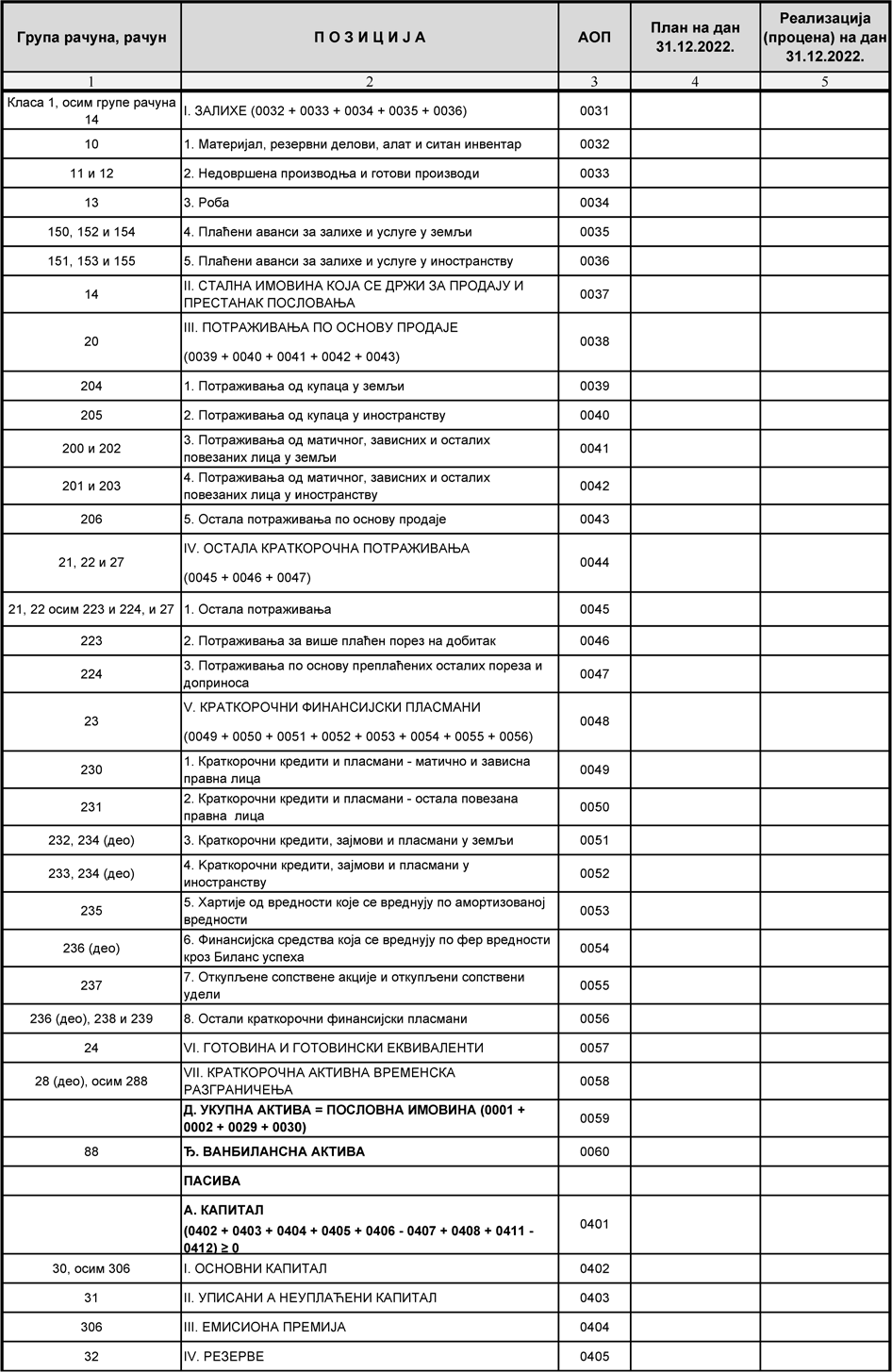 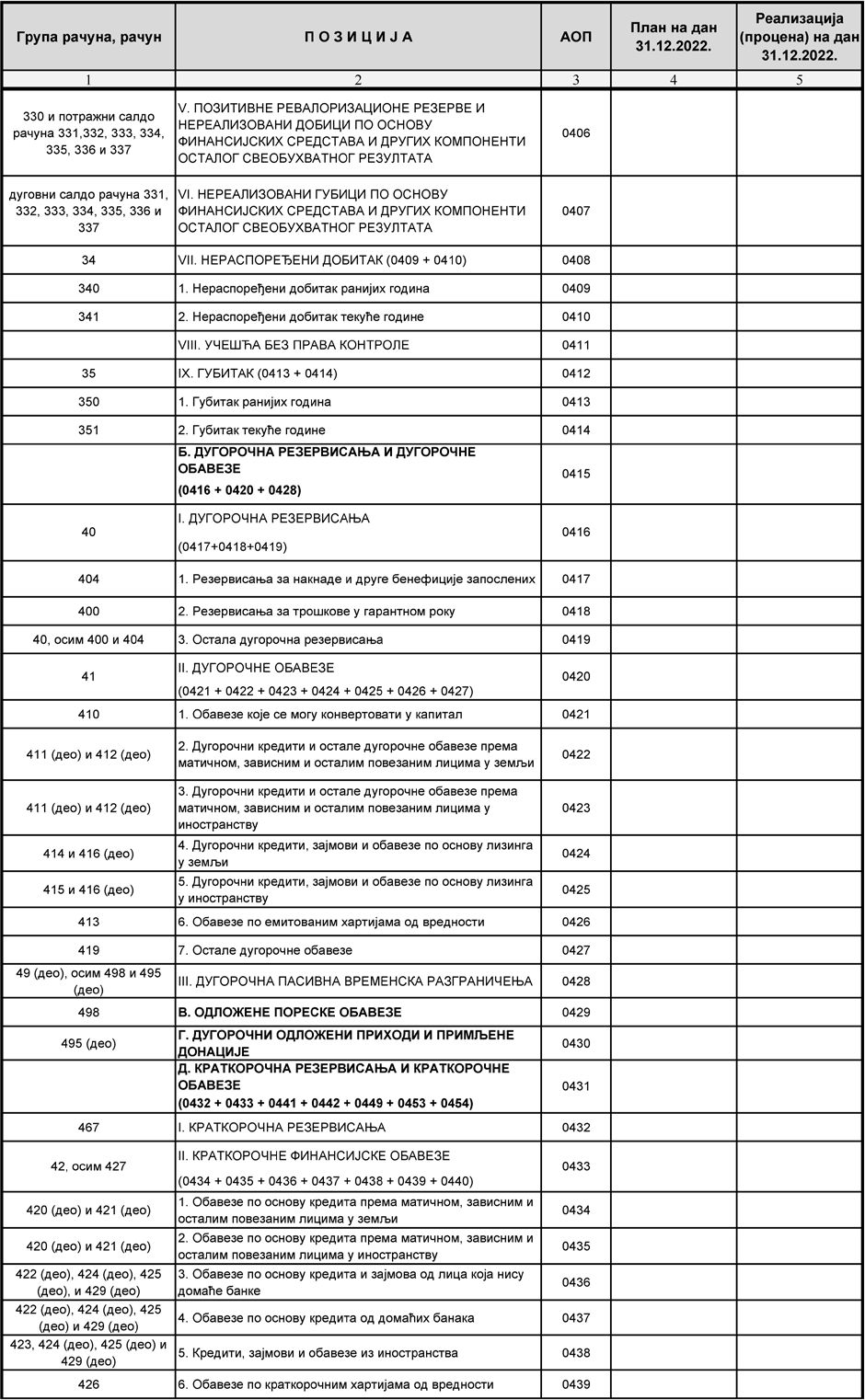 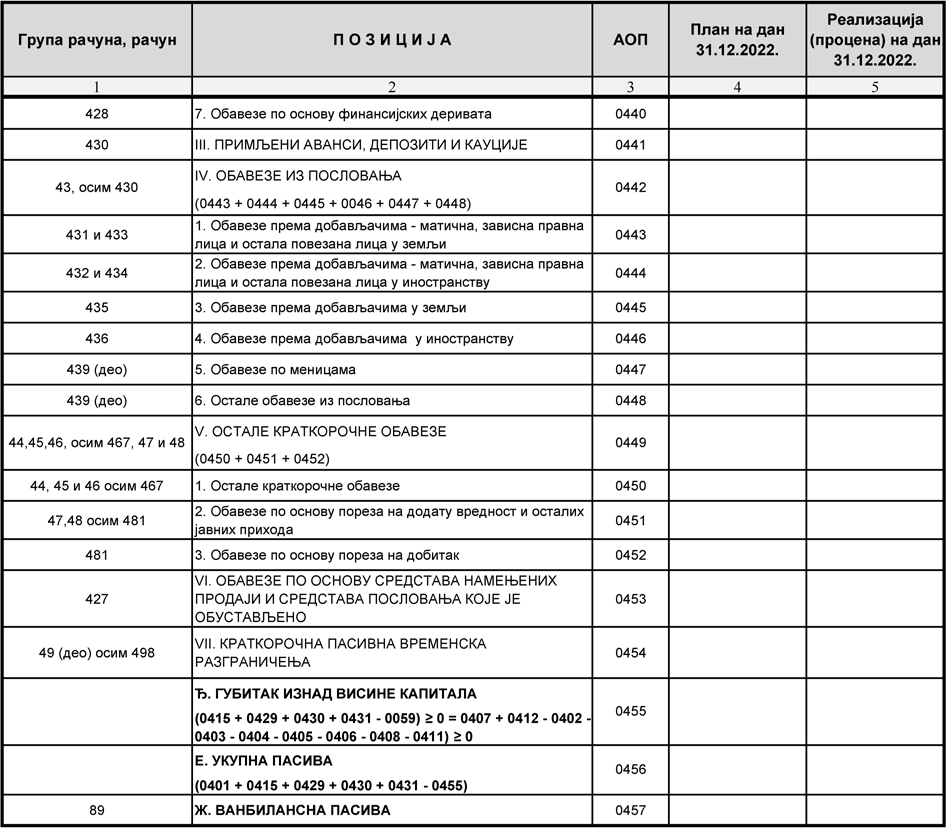 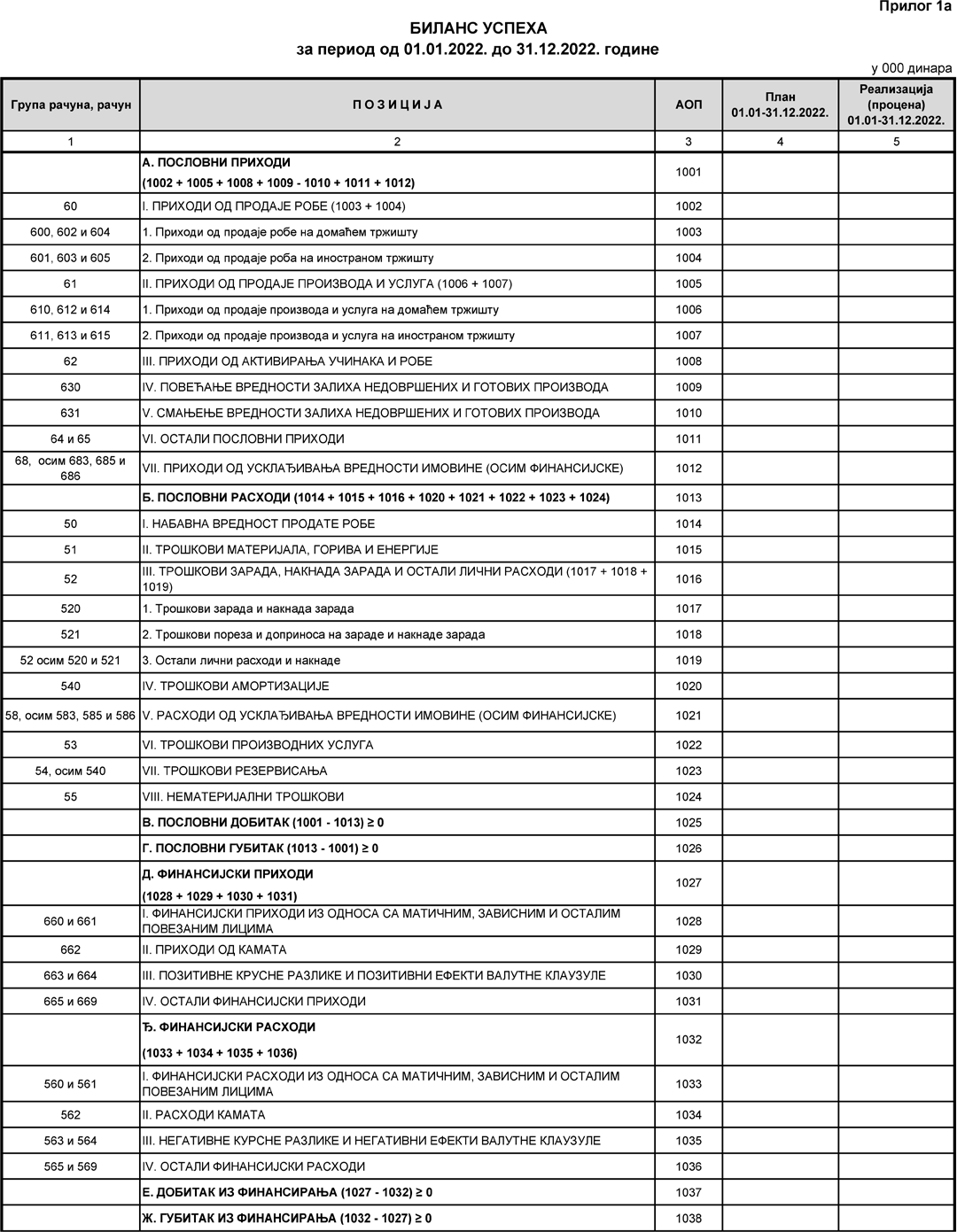 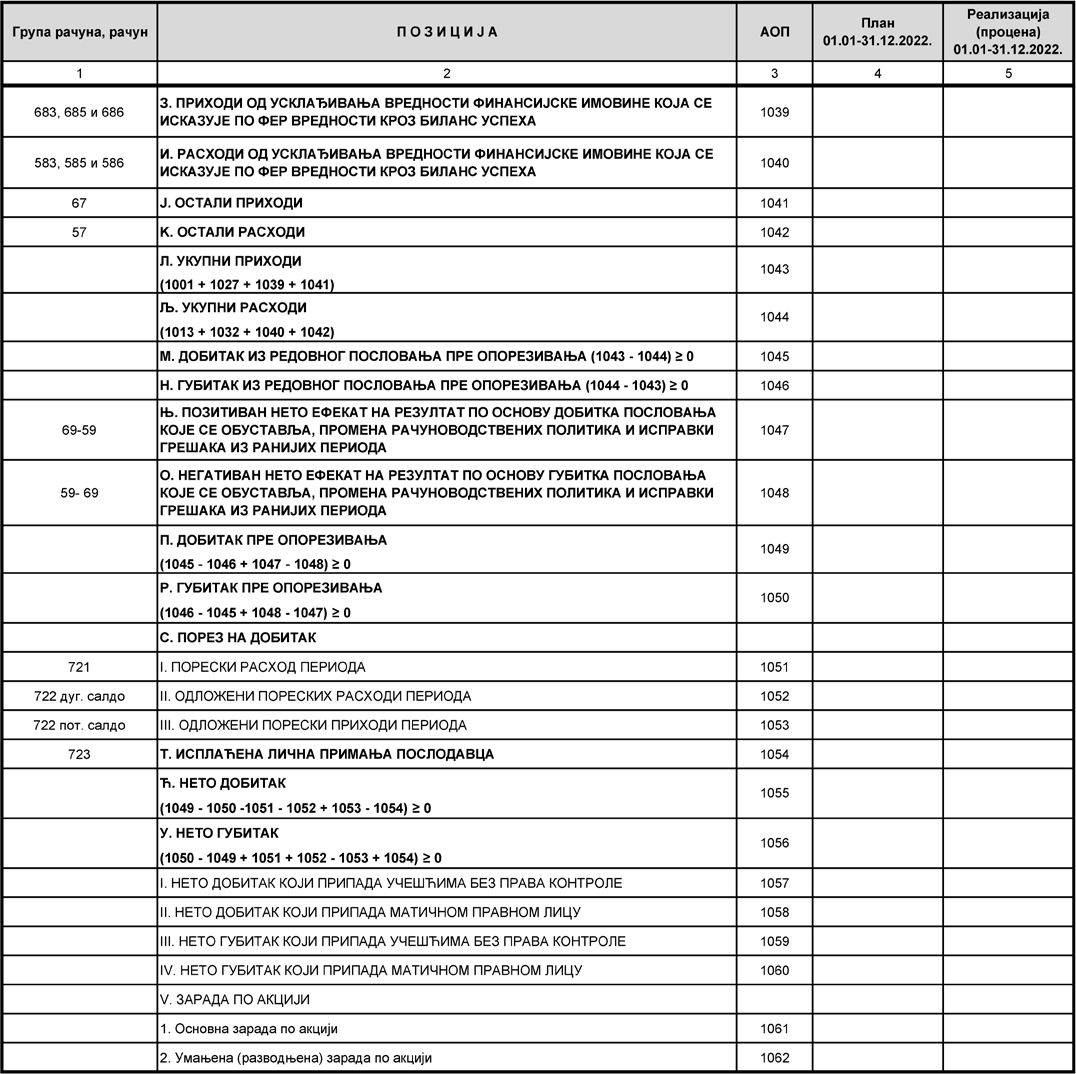 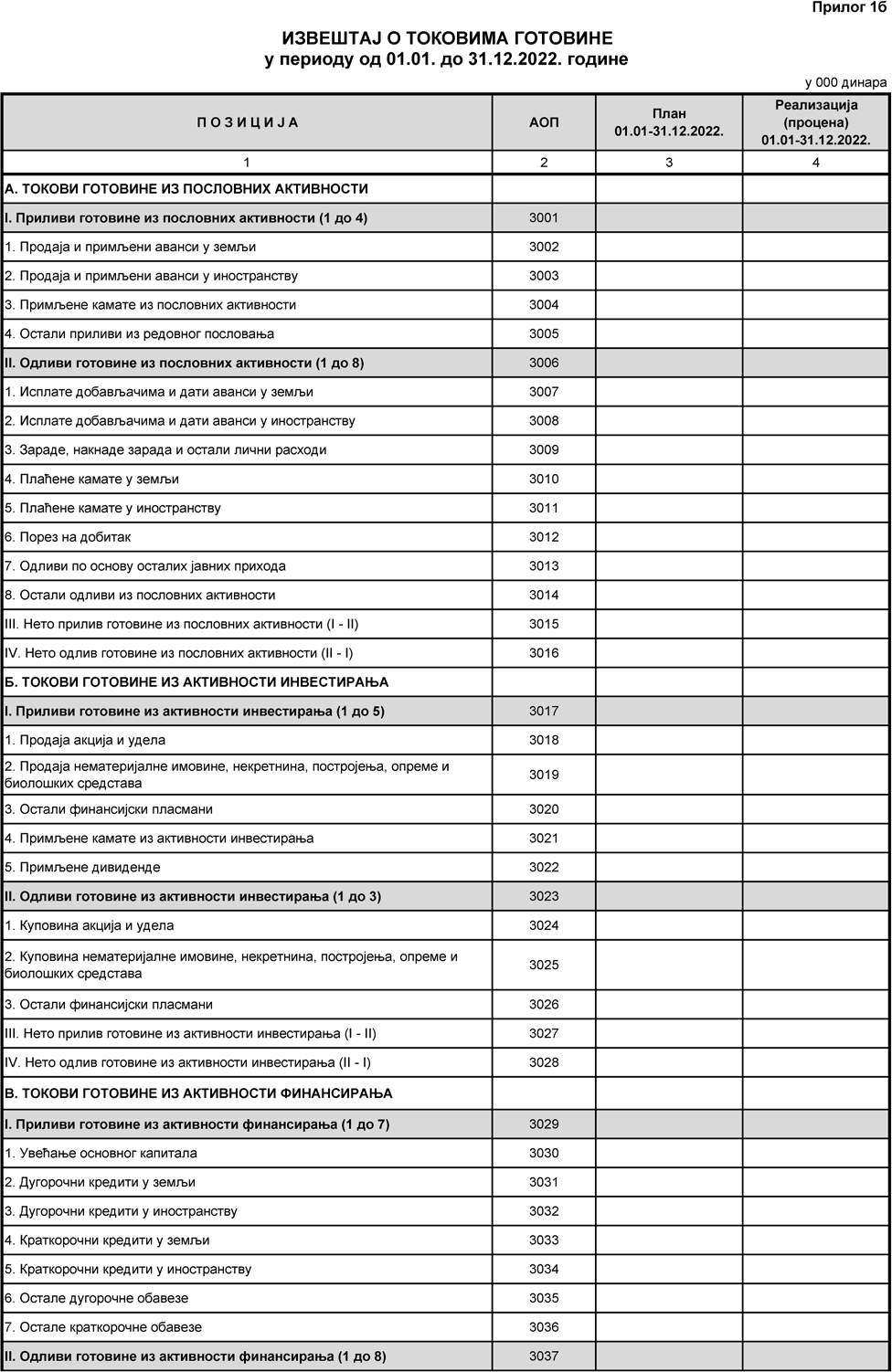 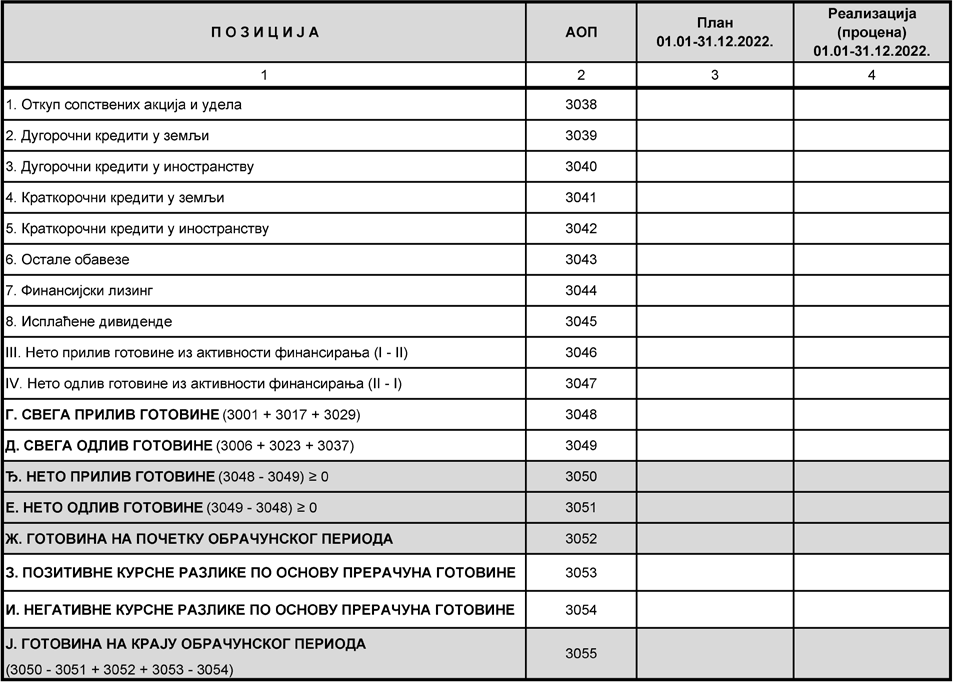 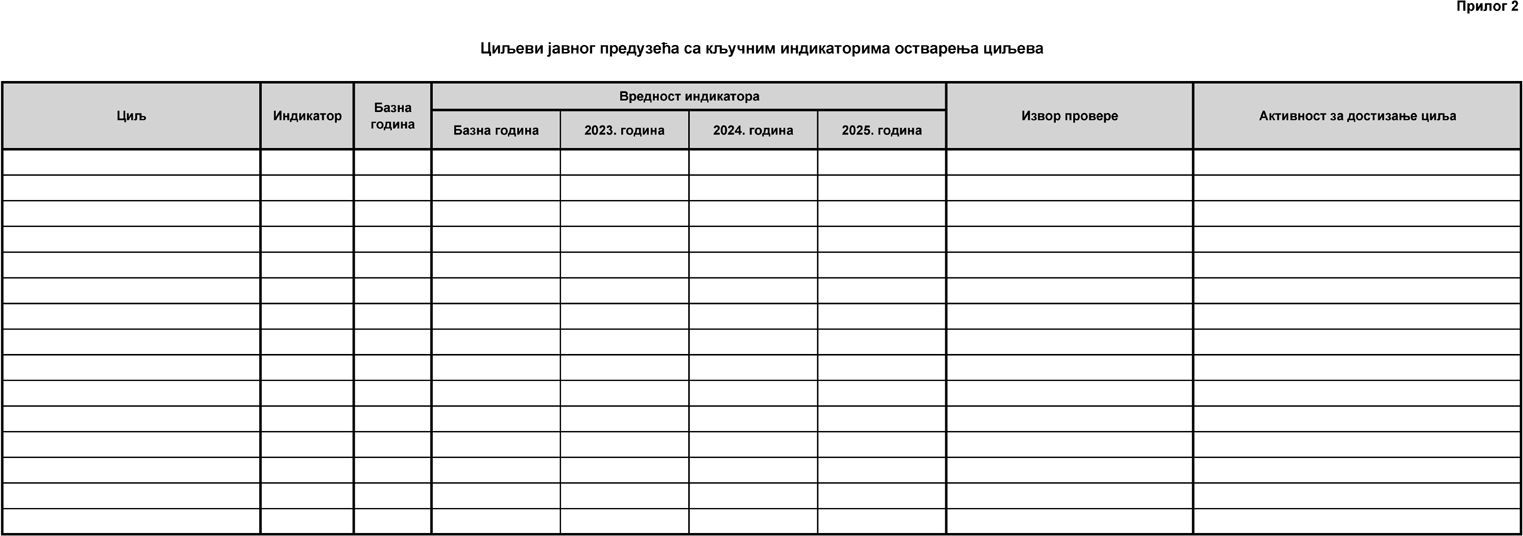 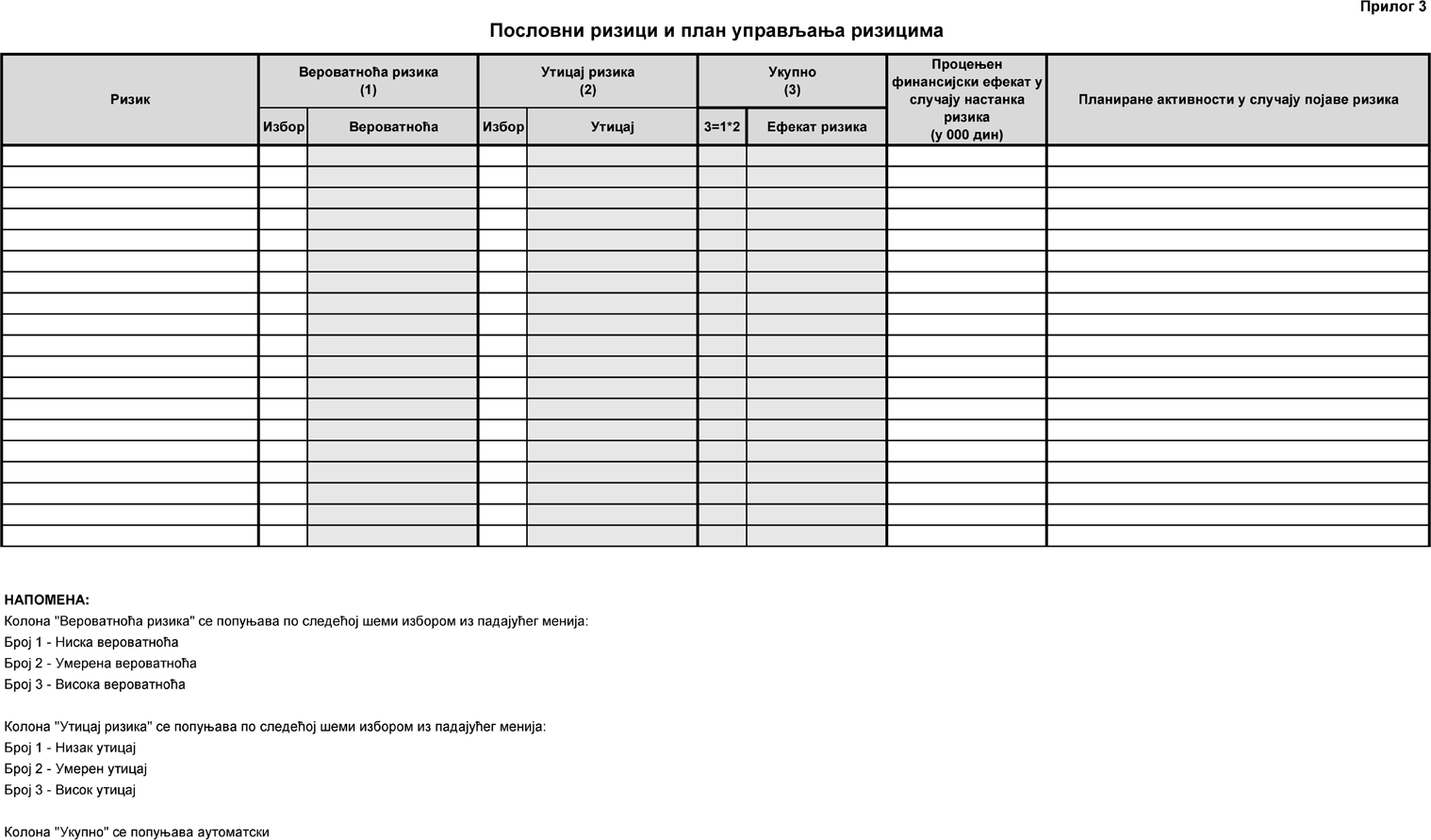 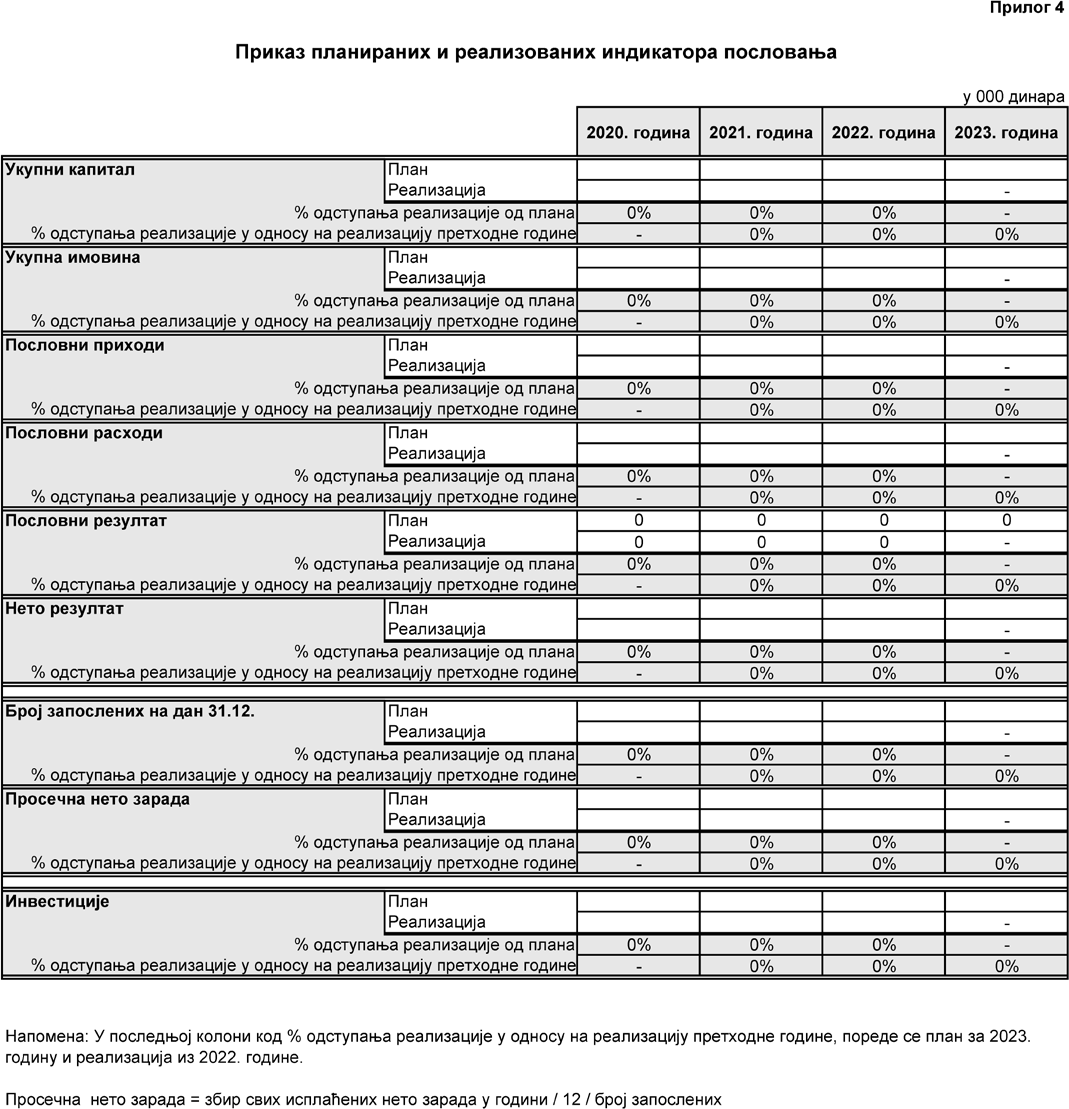 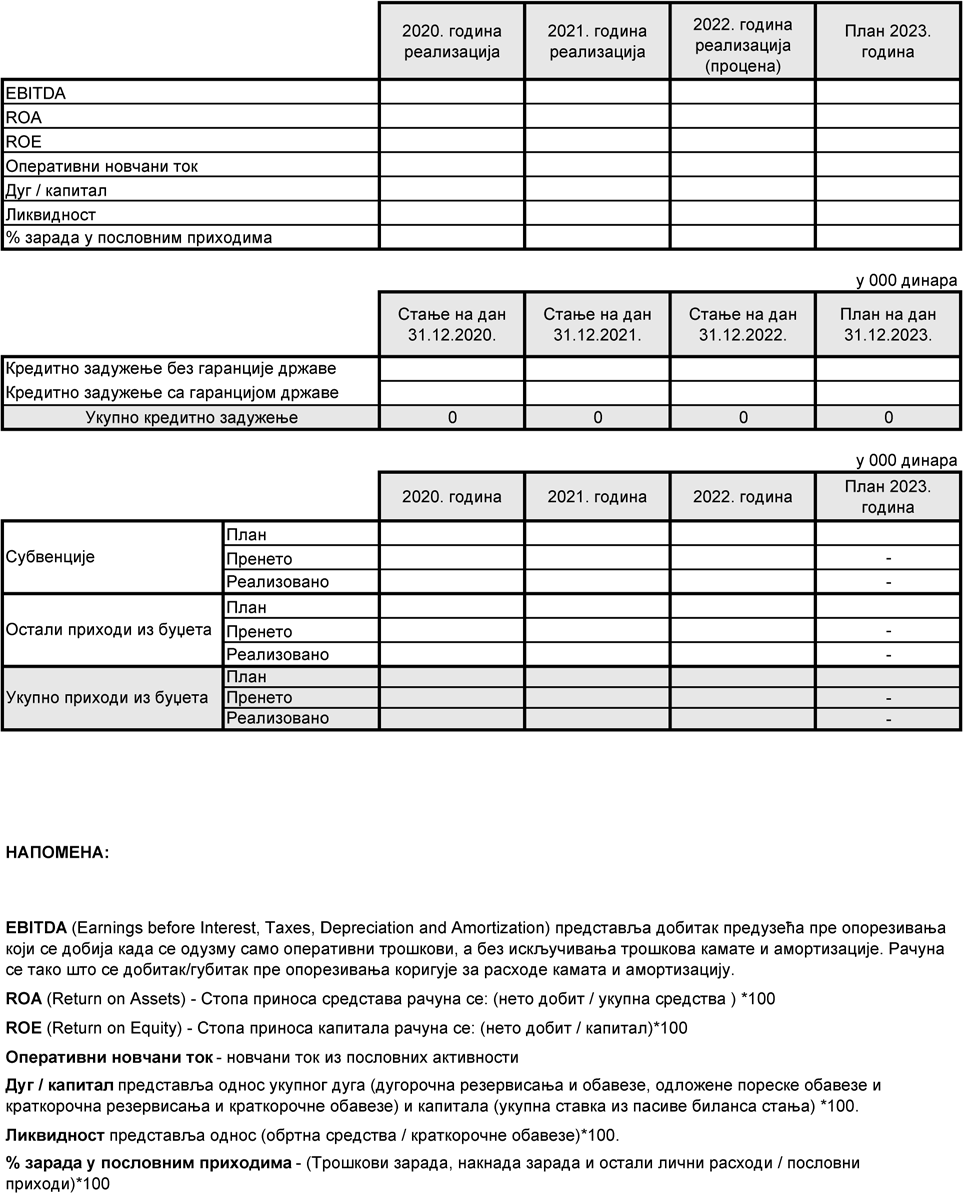 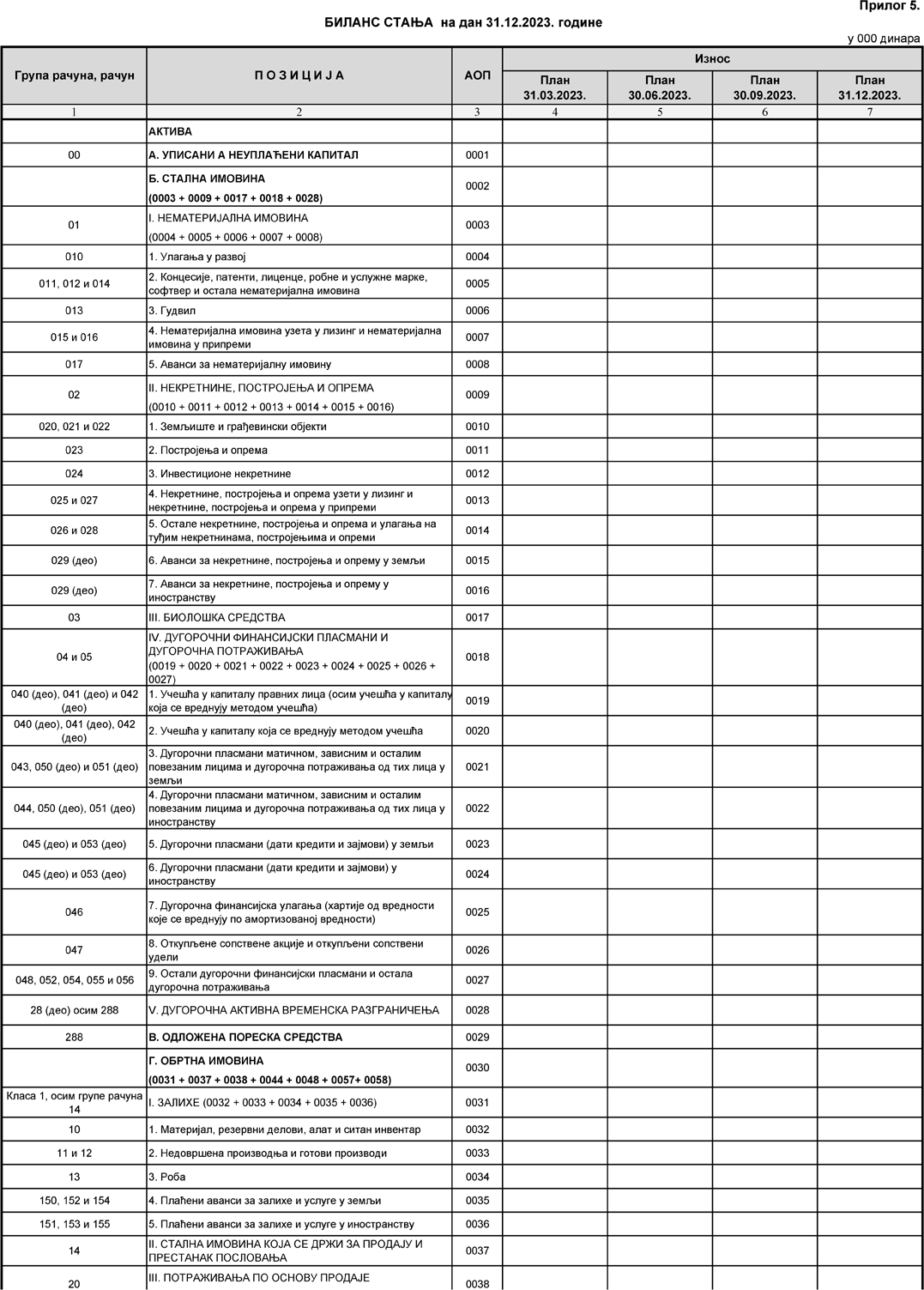 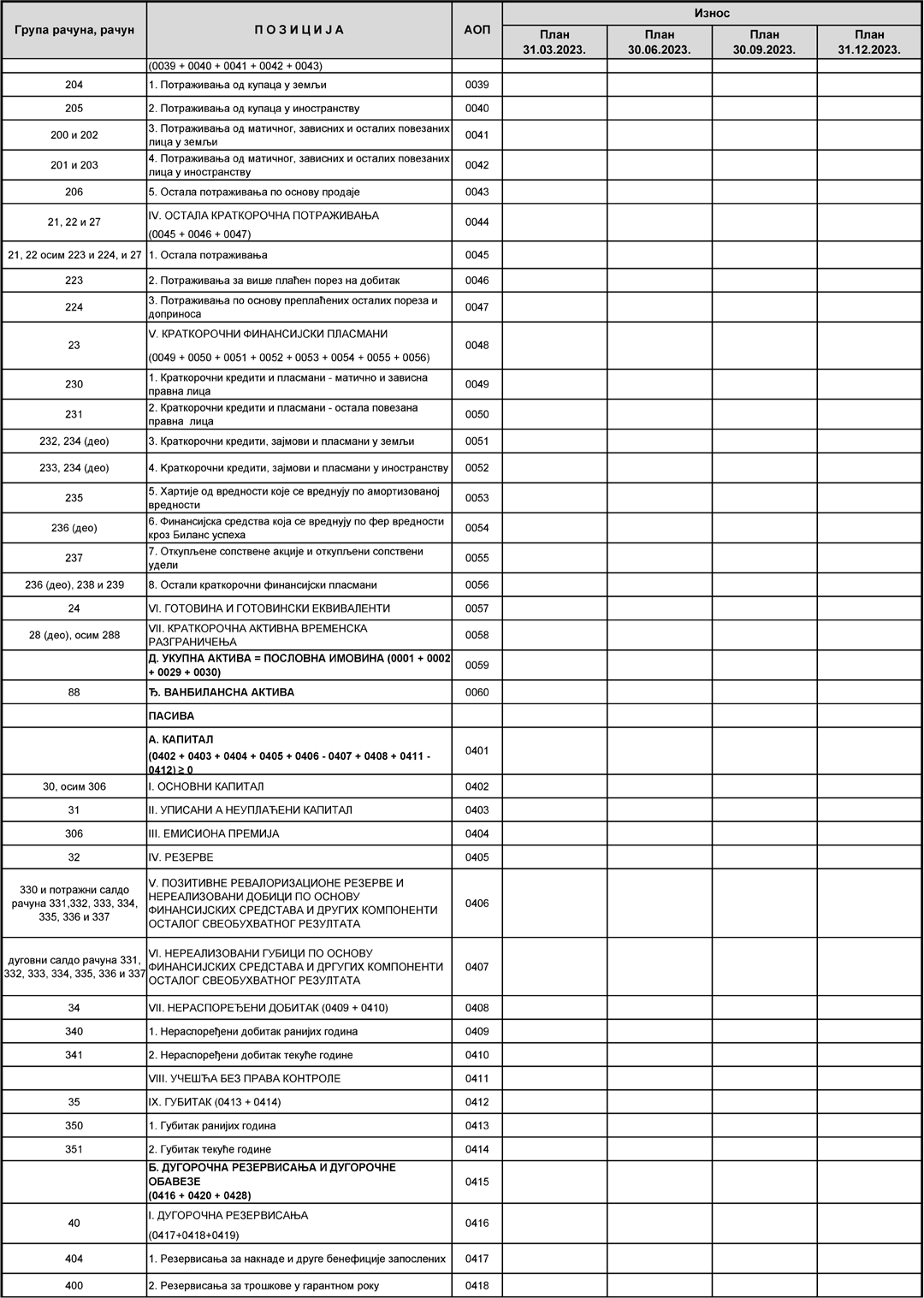 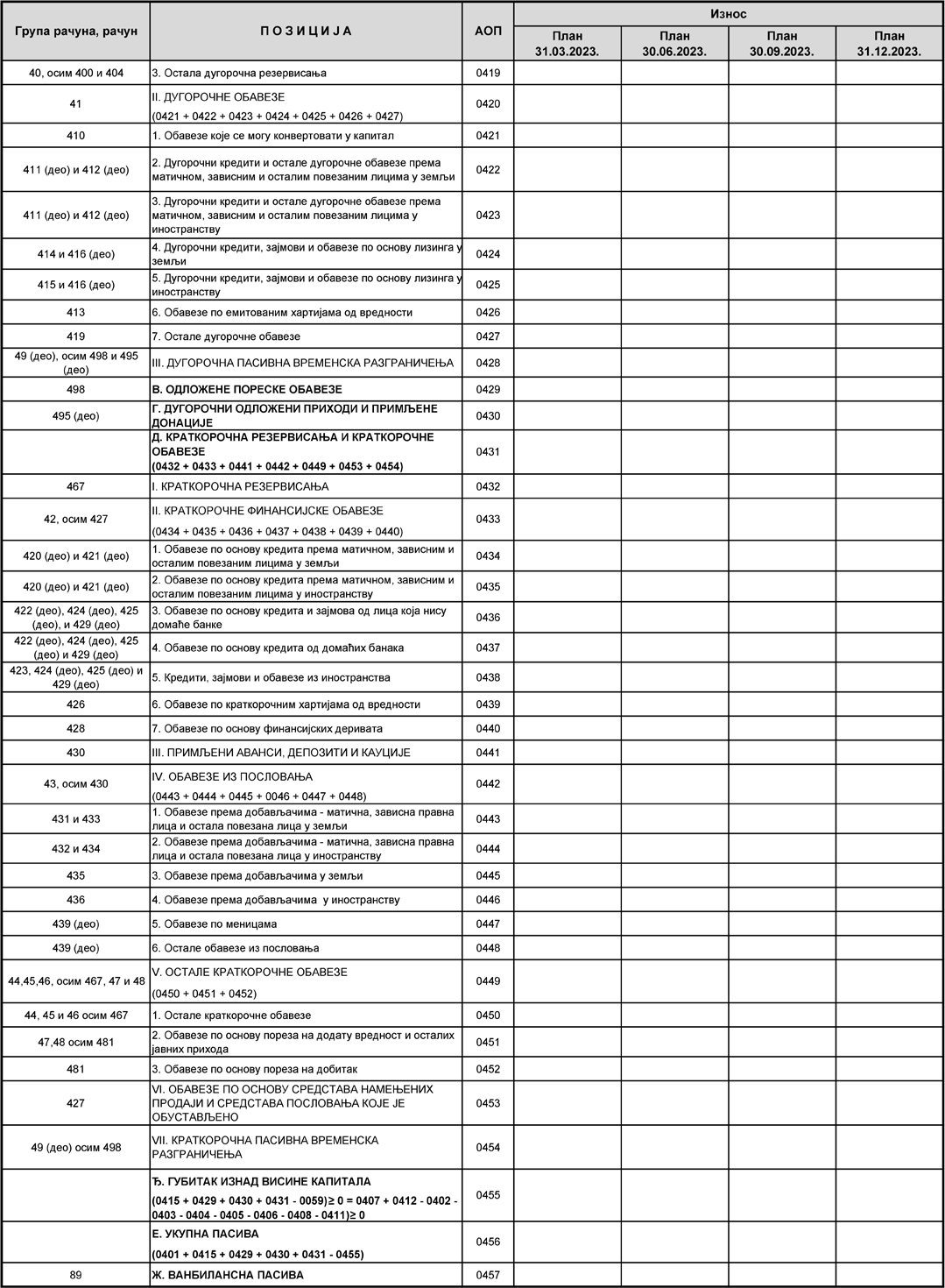 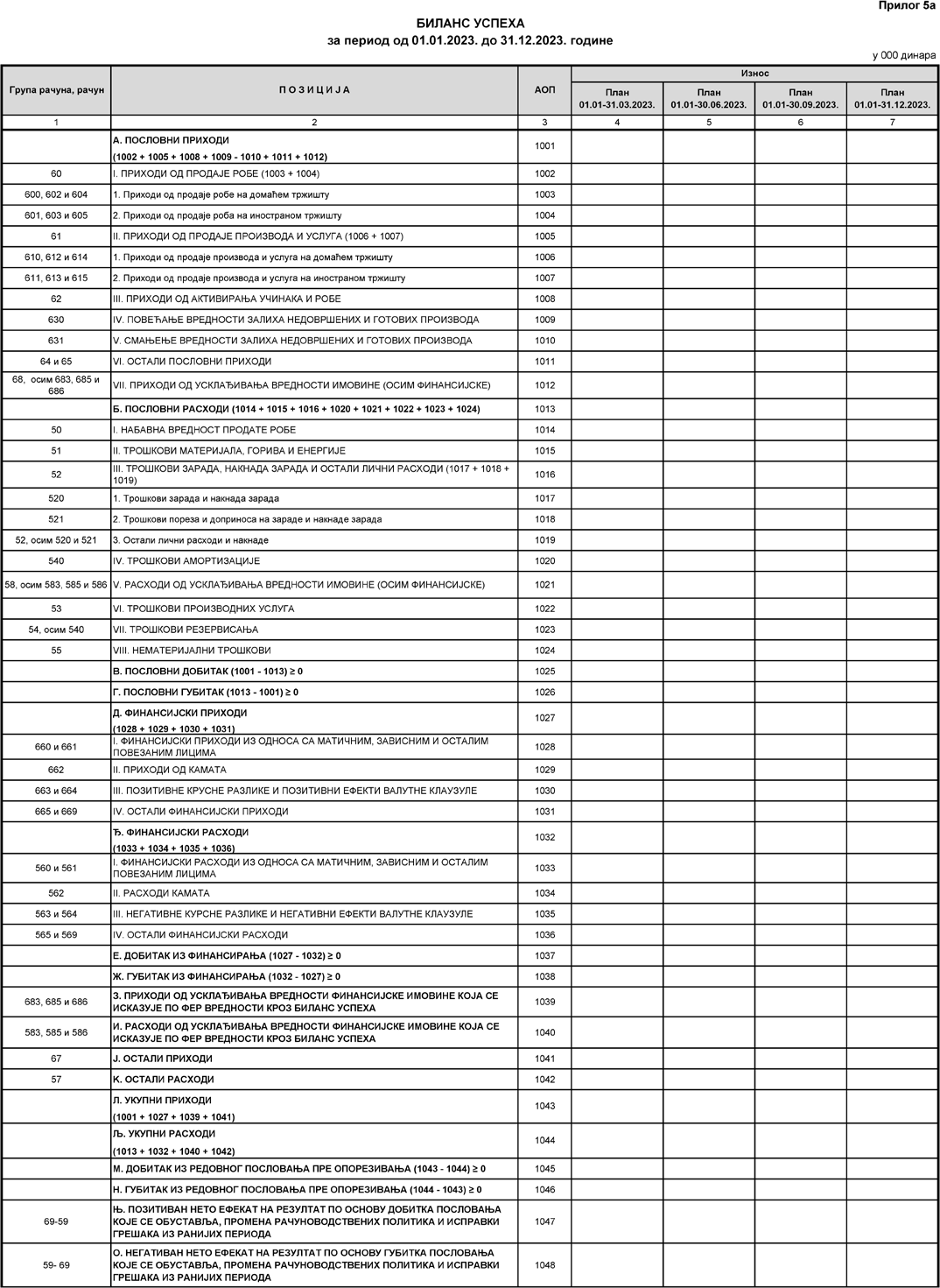 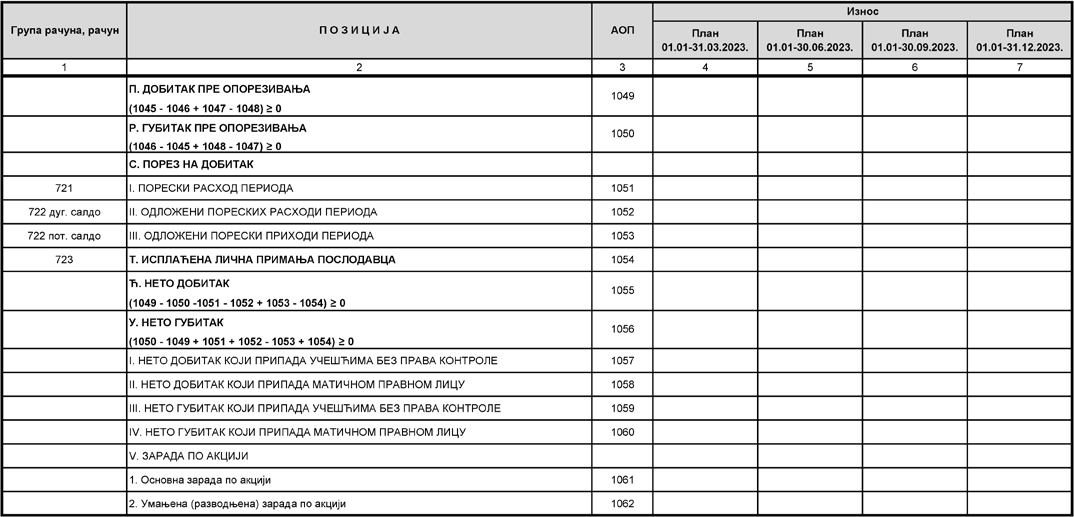 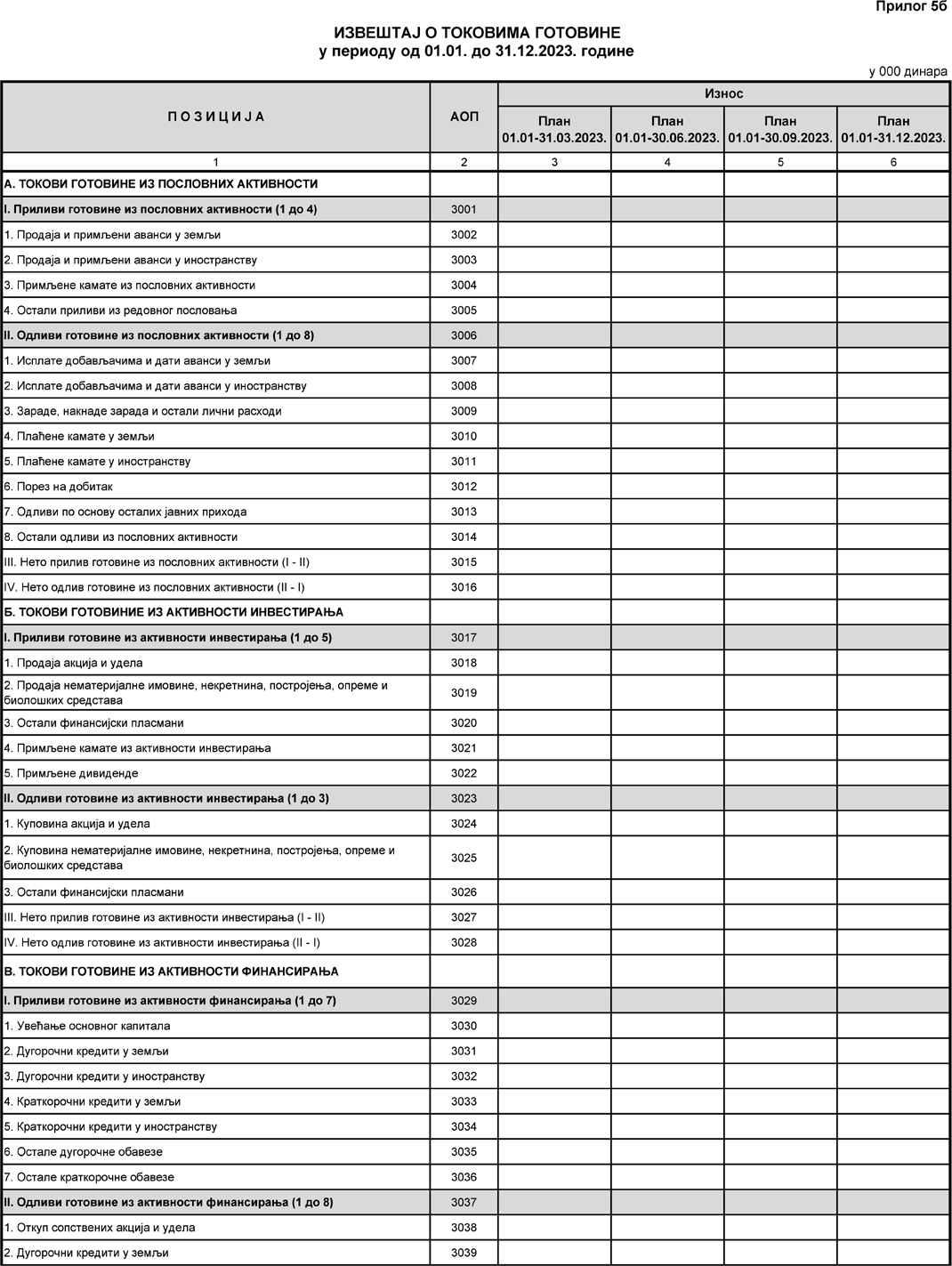 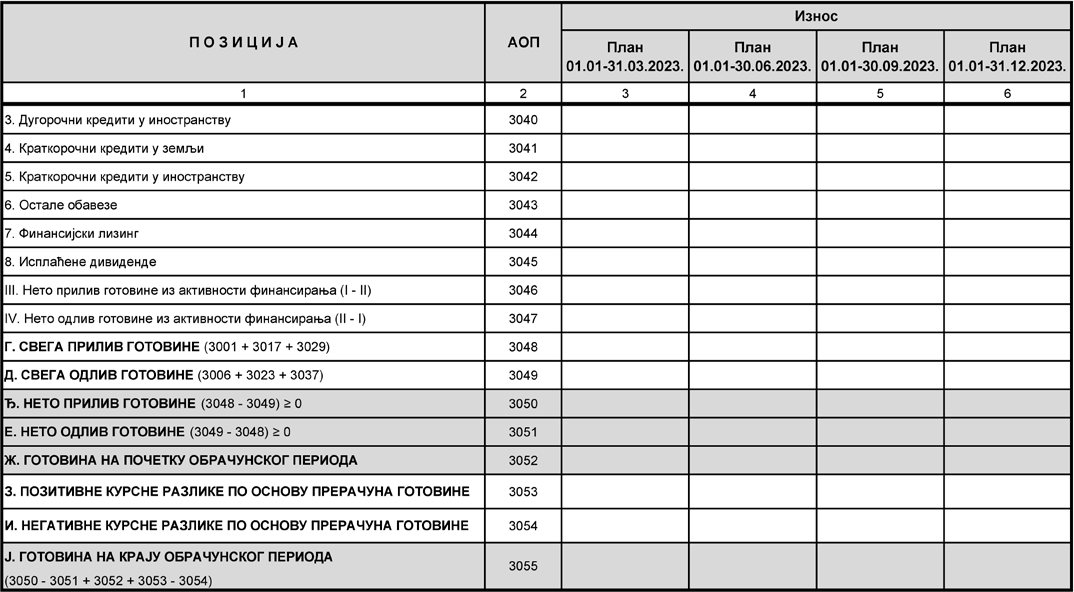 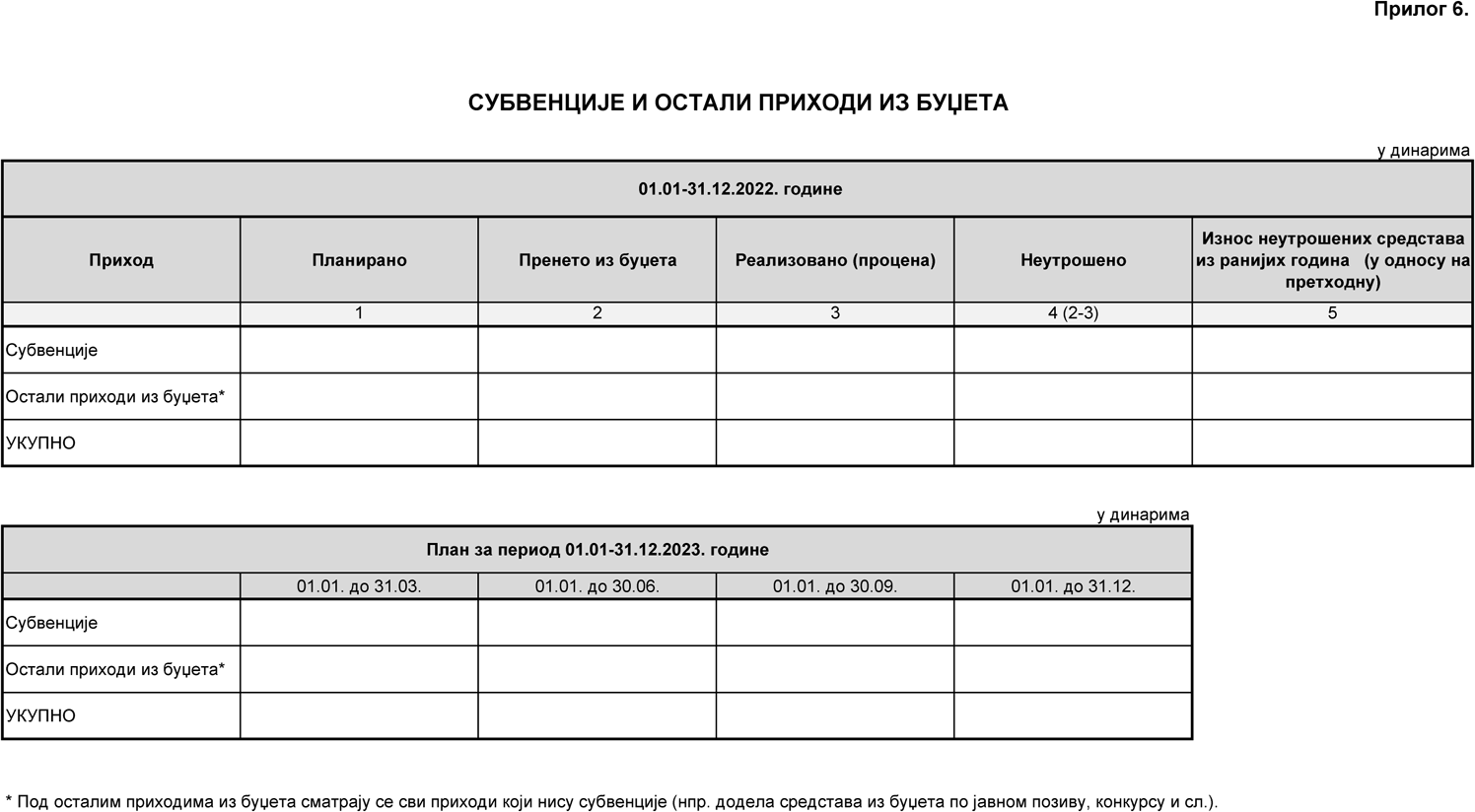 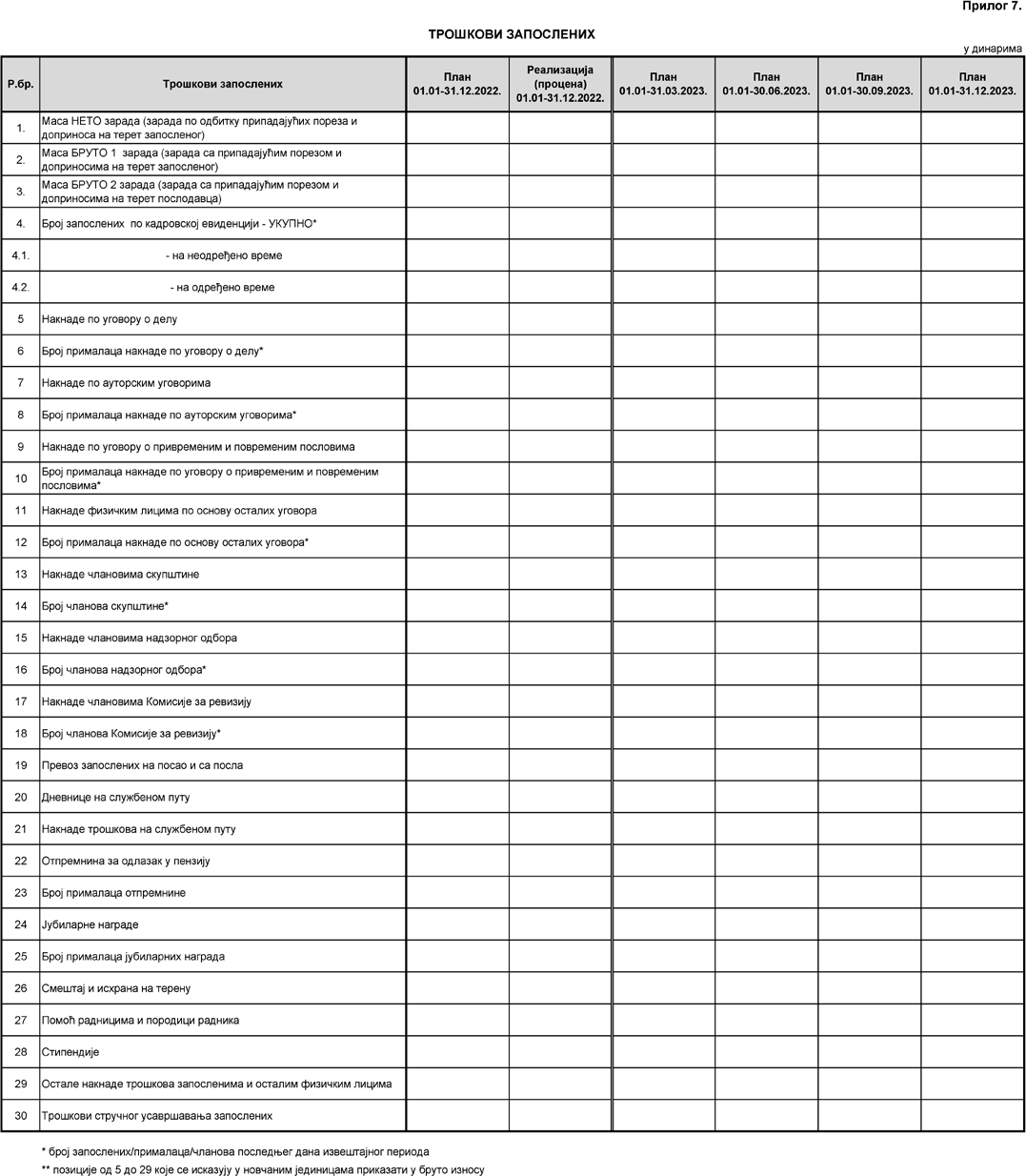 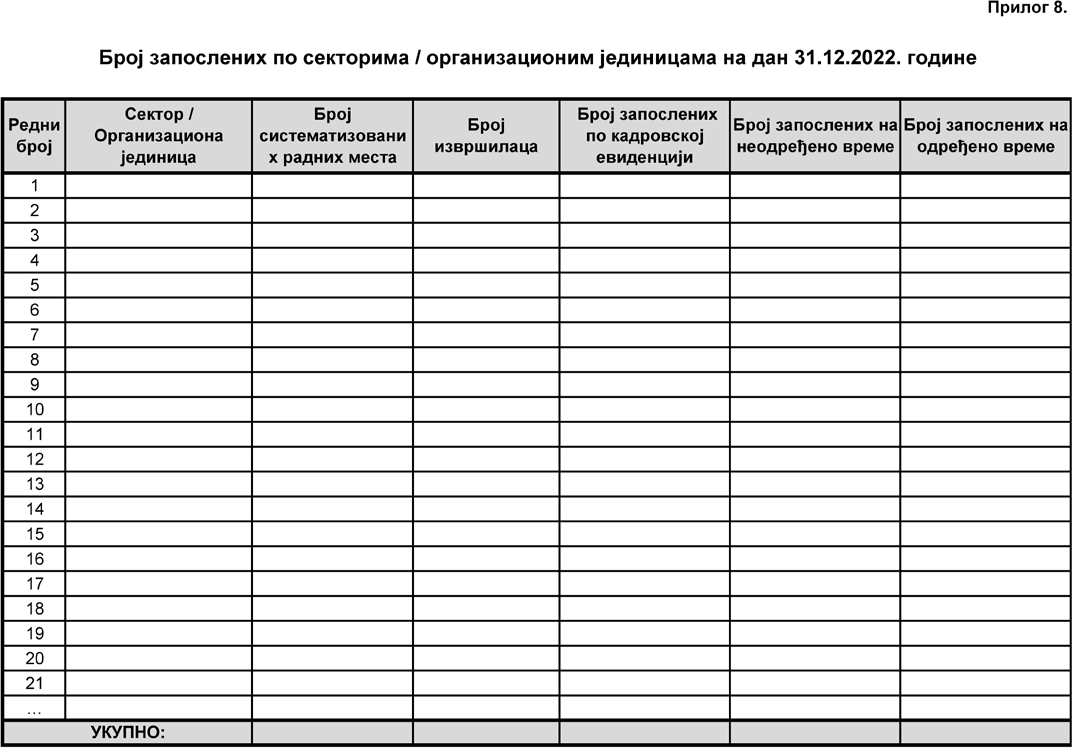 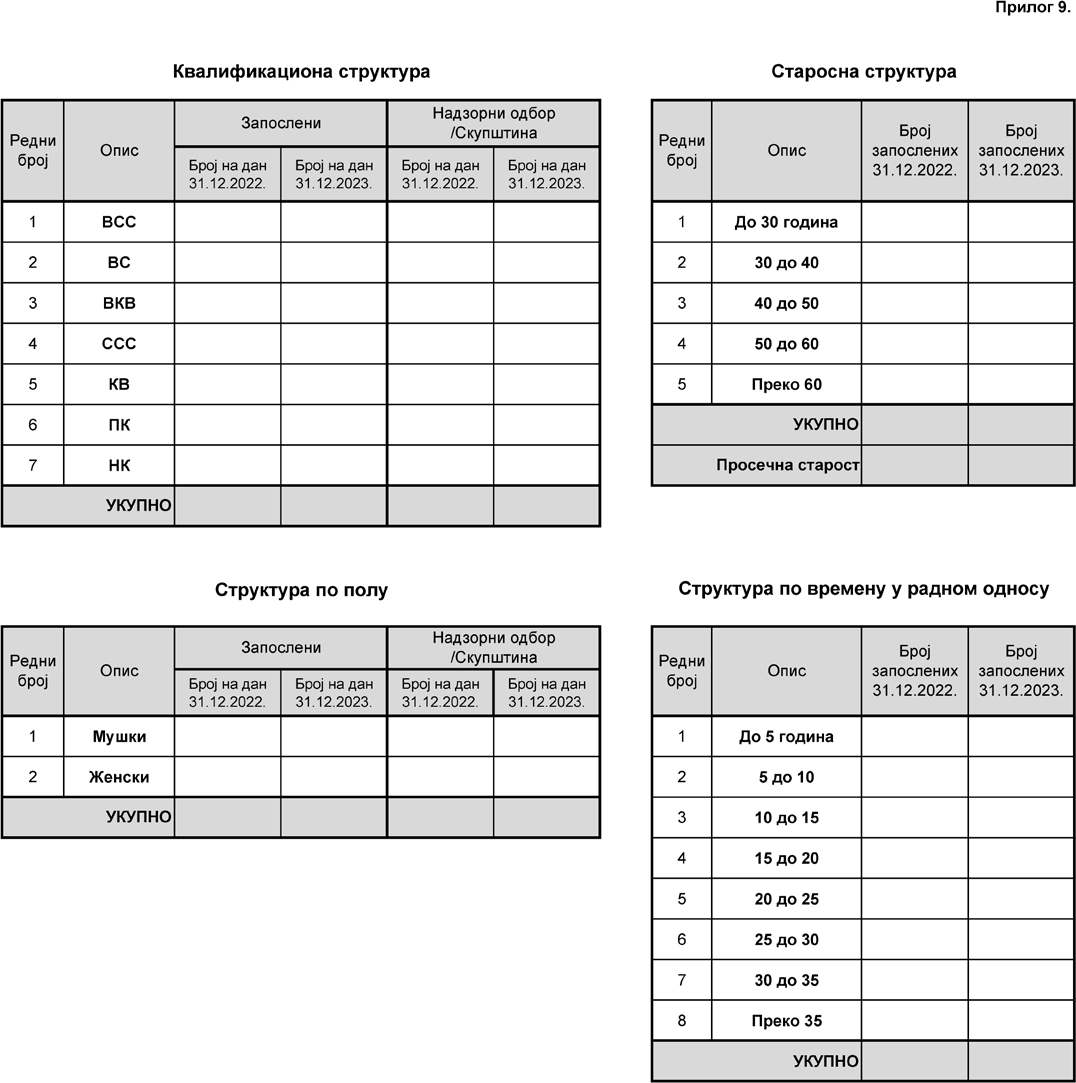 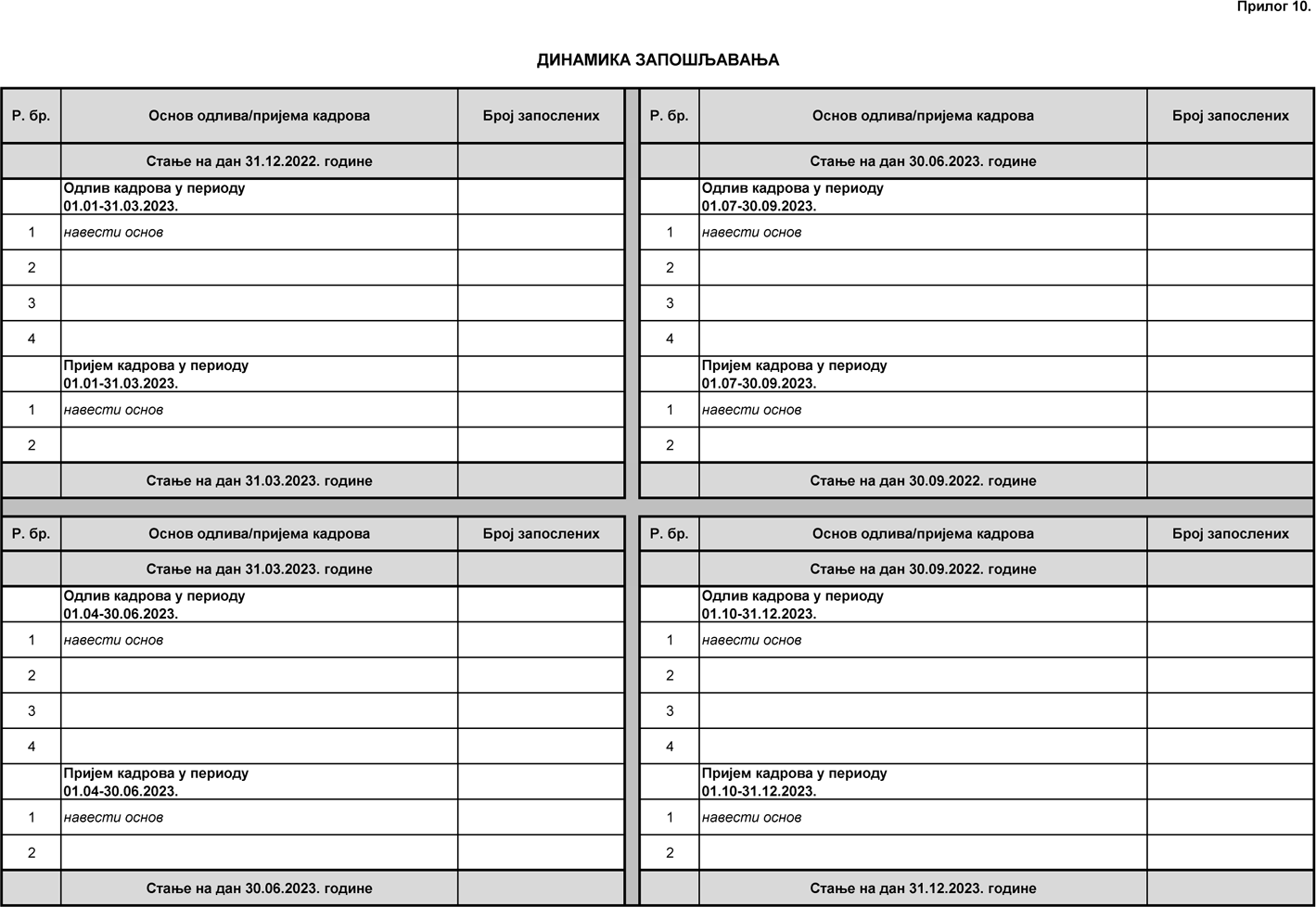 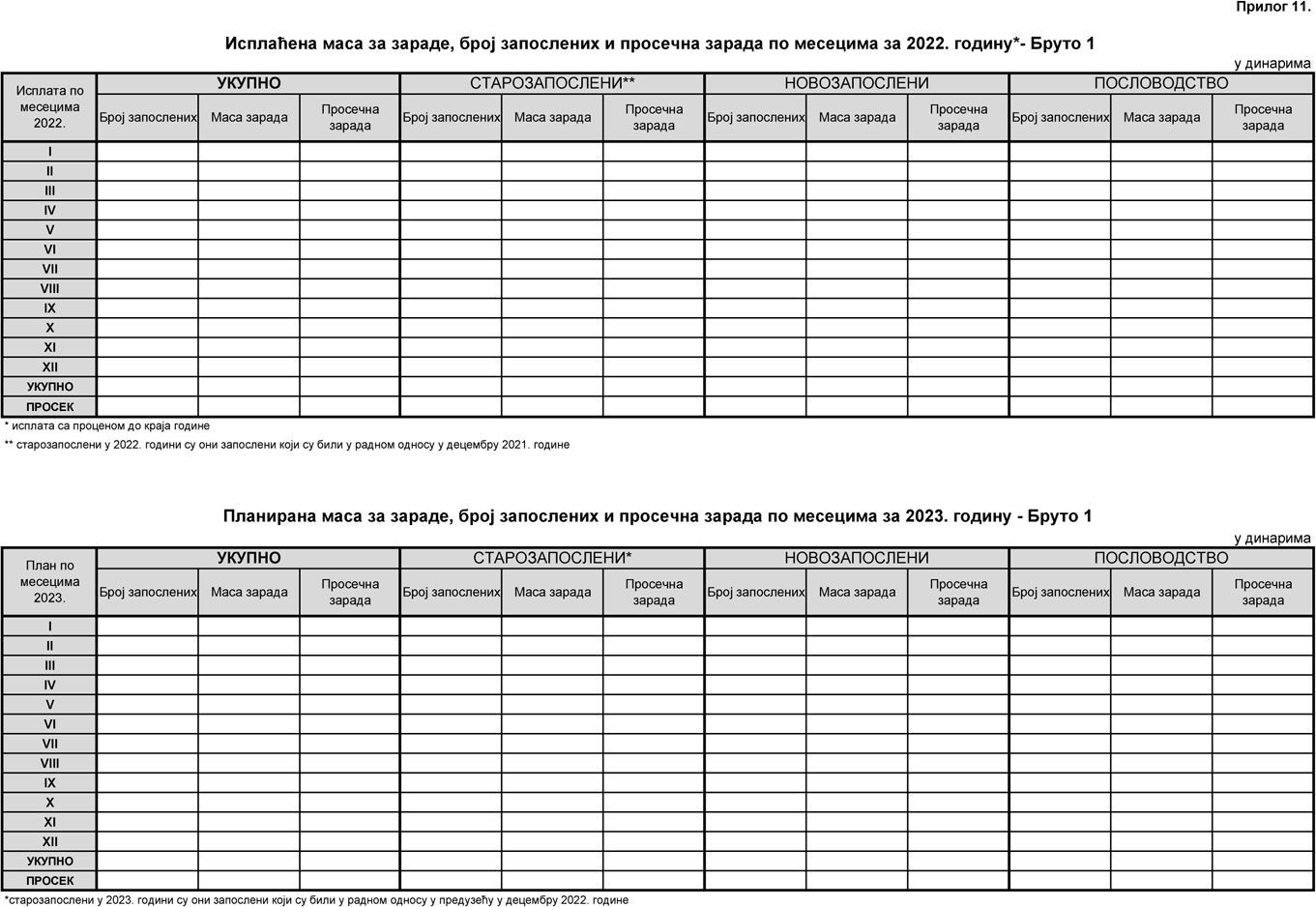 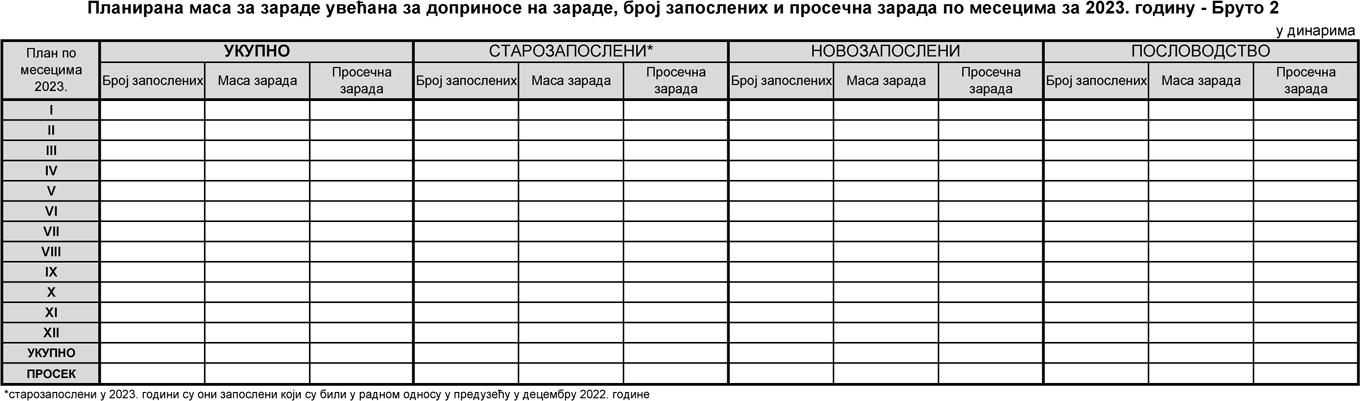 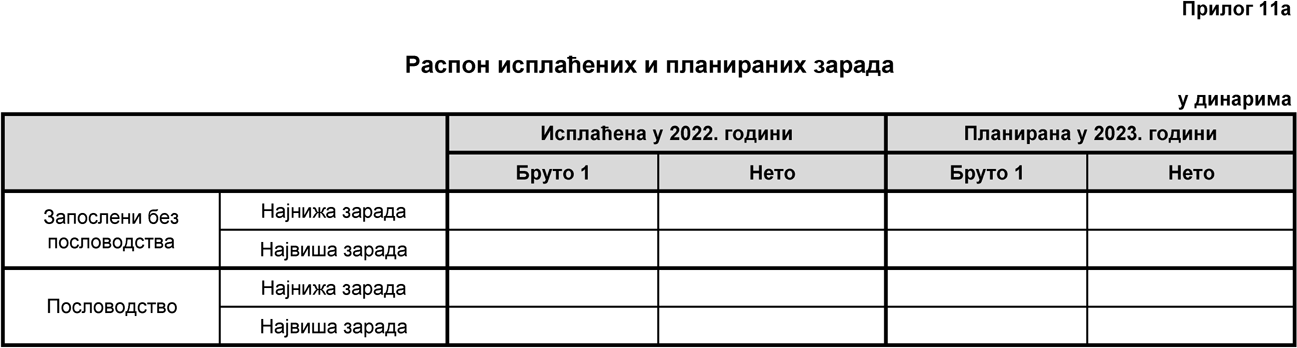 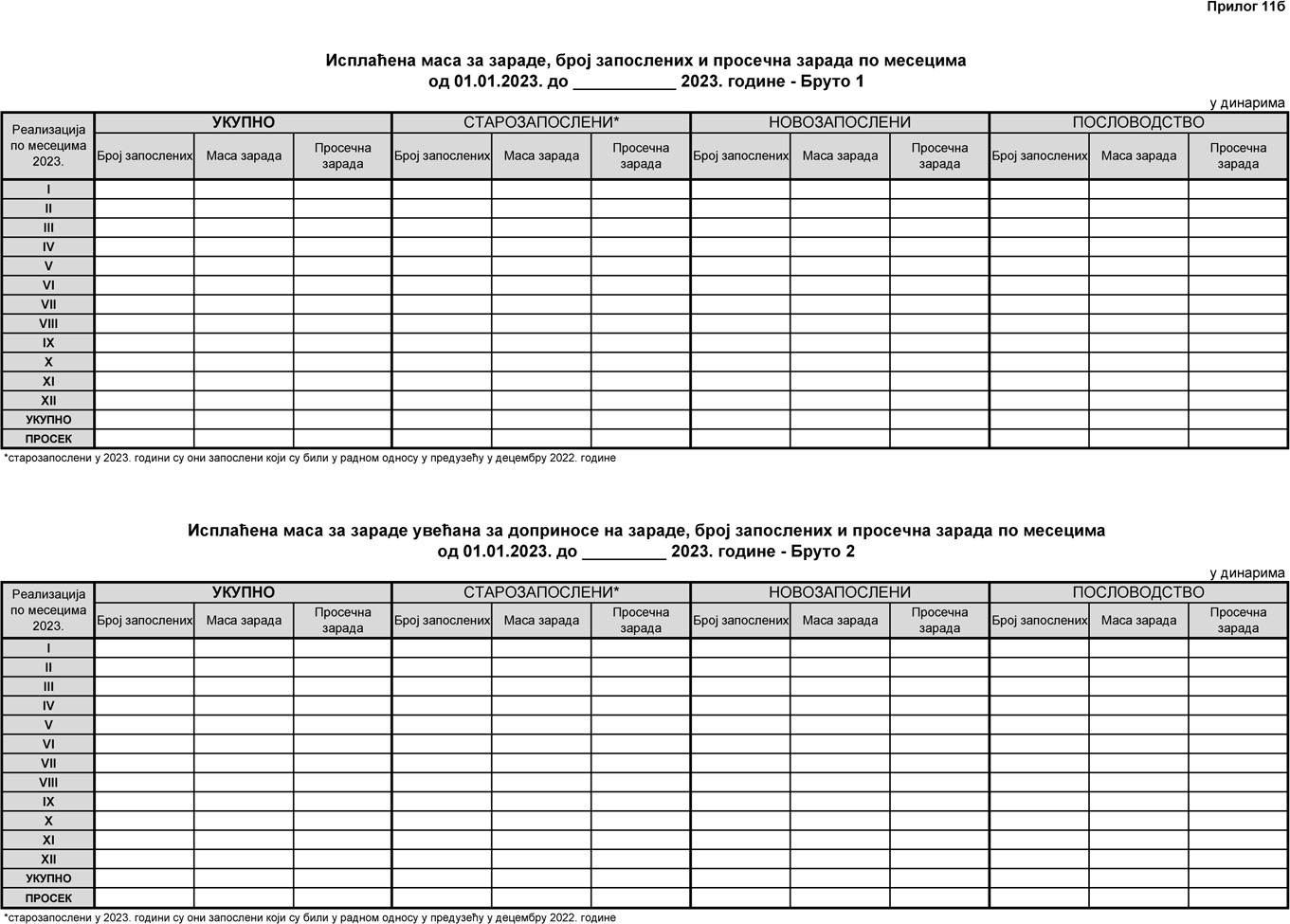 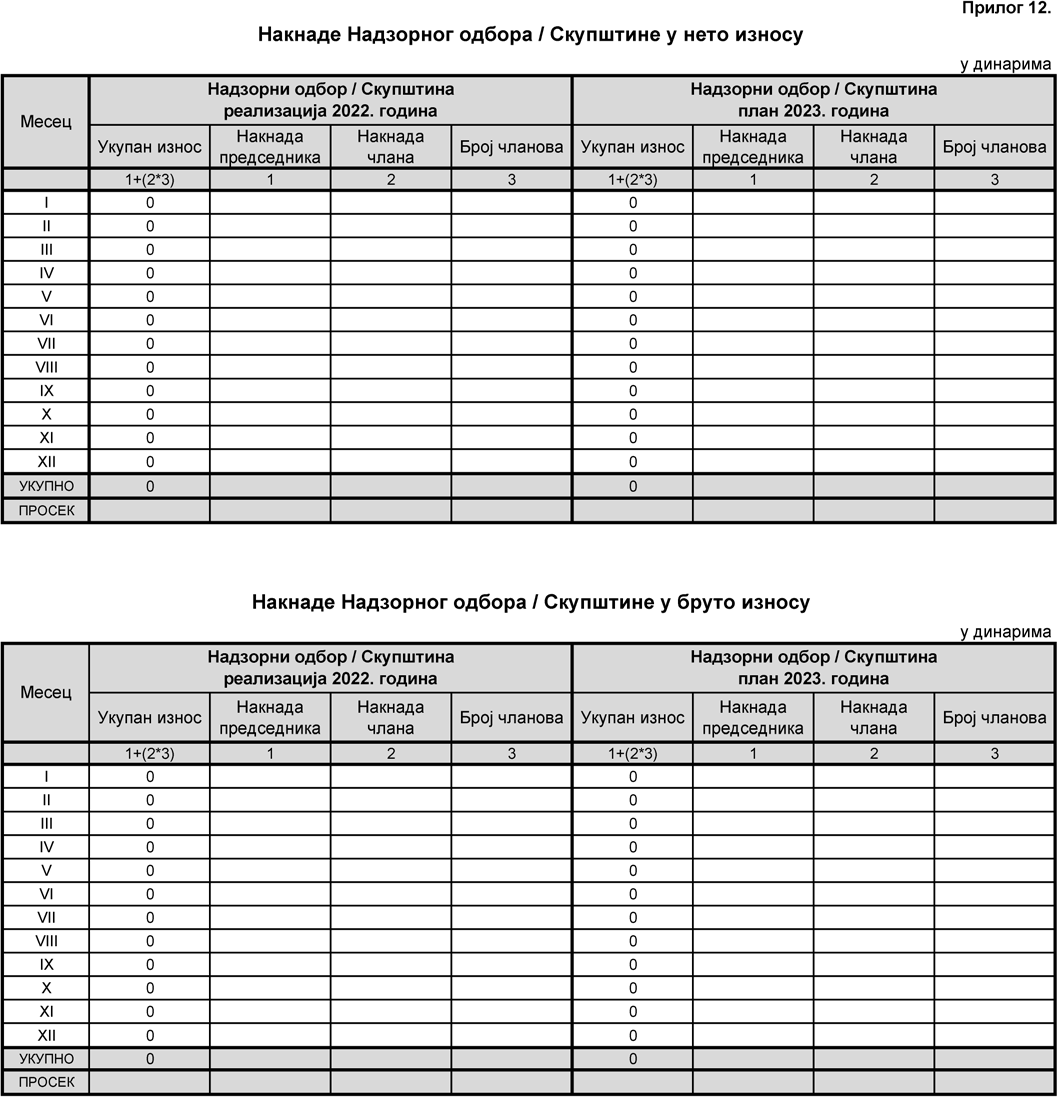 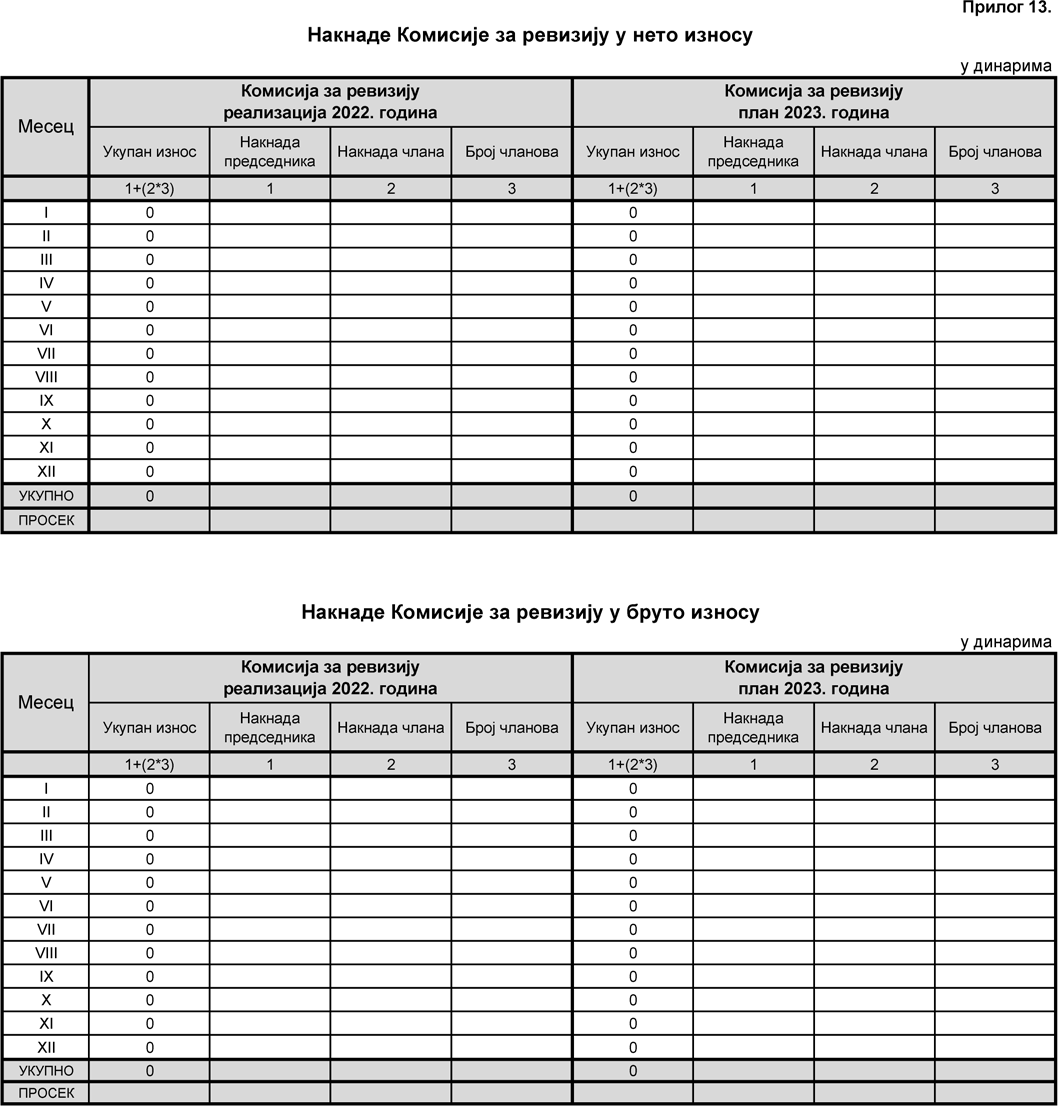 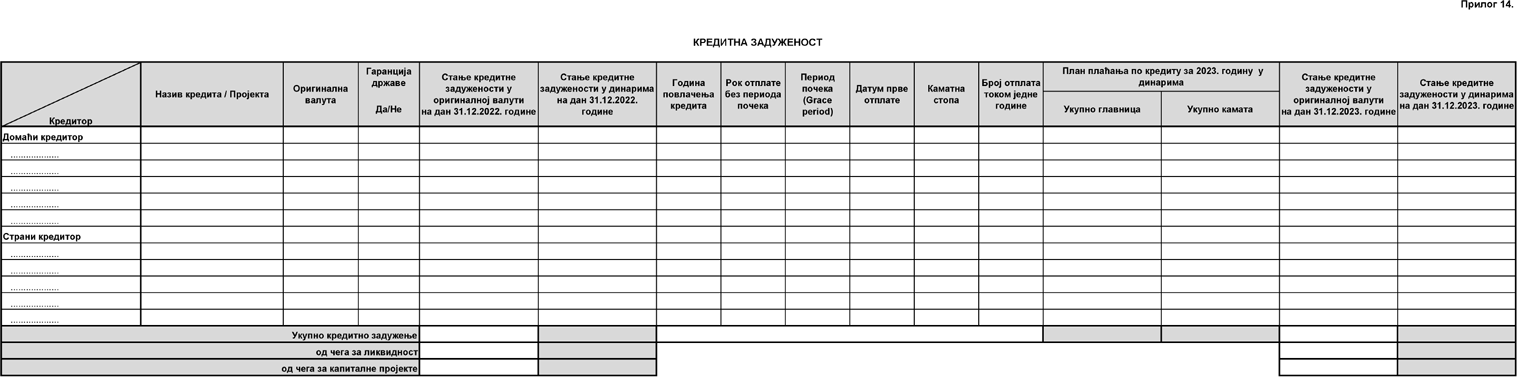 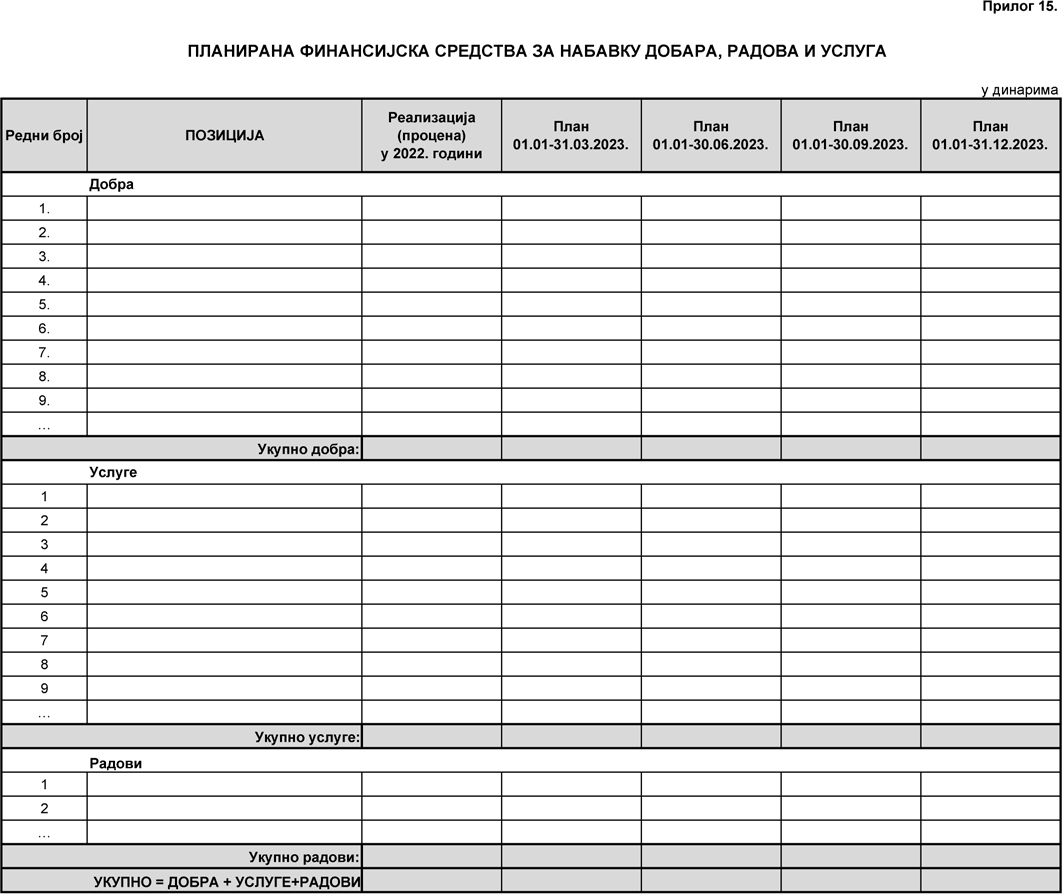 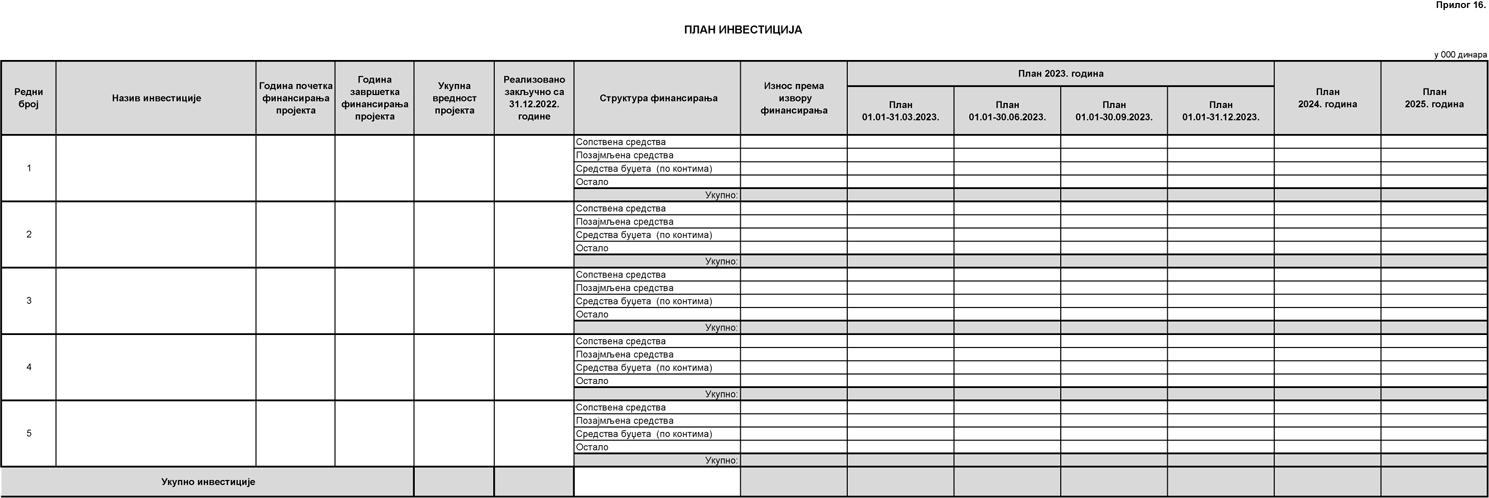 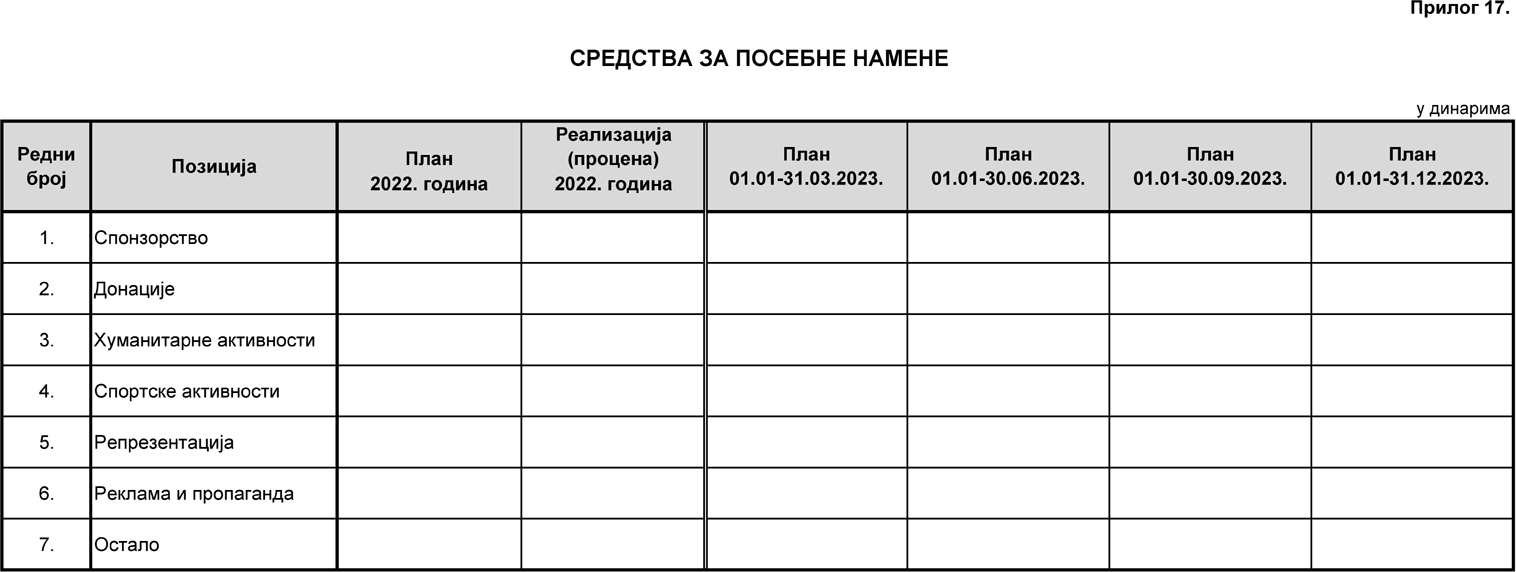 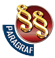 УРЕДБАО УТВРЂИВАЊУ ЕЛЕМЕНАТА ГОДИШЊЕГ ПРОГРАМА ПОСЛОВАЊА ЗА 2023. ГОДИНУ, ОДНОСНО ТРОГОДИШЊЕГ ПРОГРАМА ПОСЛОВАЊА ЗА ПЕРИОД 2023-2025. ГОДИНЕ ЈАВНИХ ПРЕДУЗЕЋА И ДРУГИХ ОБЛИКА ОРГАНИЗОВАЊА КОЈИ ОБАВЉАЈУ ДЕЛАТНОСТ ОД ОПШТЕГ ИНТЕРЕСА("Сл. гласник РС", бр. 115/2022)